February 28th, 2024 6:30pm (via Zoom)Join Zoom Meetinghttps://us06web.zoom.us/j/84849400859AgendaReview and approval of Agenda for Feb 28th and meeting minutes from January 31st Treasury update  from MurraySchool update with Principal Jim MunkSchool activities – Mandarin Bilingual ProgramVEMS ChoirJunior program at Lunch?Senior program for Term 3 is open for registrations  Link for registration: https://www.onlinebookingsystem.com/choralregistrationSchool SupportBooks for Me School Wish ListWhat is the next goal to fundraise for?PlaygroundCommittee recruiting additional membersFundraisingHot Lunch Changing to 1 day a week or options?Volunteers needed for March 7th and 14th Link for signing up : https://volunteersignup.org/B7MF3DanceSilent Auction Gaming licenseMovie Night for June?Movie license detailsBake Sale, other pre order items What is allowed, volunteers needed  Krispy Kreme pre ordersParents bringing in Bake goods or even purchased items to be donatedKernels popcornNew BusinessTrudeau Elementary PAC Meeting Minutes - Wednesday, 01.31.2024 6:00pm - 7:30pm ─ Attendees Jim Munk (School Principal), Alice Lo, Murray Lee, Apolonio Ventura Jr, Yasmina Hamouda and Raymond. Agenda Update from Principal Munk 1. Basketball for Gr. 5, 6, 7 - 3 days/wk. Ms Yu and Ms. Tong and other teachers helping out. 2. Gymnastics is booked for April 15-29. Each class will get 4 sessions with a professional gymnast. 3. Parent Teacher Conferences Feb 14th and 15th. 4. Scholastic Book Fair: 2-4pm 5. Pro Day: Feb 16th 6. Literacy Program - Discussing school goals. New school system can share data. 7. Staffing: Ms. Yao (Div.10) and Ms. Tong (gym teacher) back from Mat leave. Ms. Yu and Ms. McKeen as Librarian. Library is now open before and after school as well as during lunch for silent reading. 8. Cell Phone policy - provincial government set out new policy. Parents have to sign off on the use of technology. 9. Field Trips - Some Teachers are planning. 10. Assemblies - Lunar New Year: Feb 9th; Pink Shirt Day: Feb 28th. Excitement felt by students and teachers. Performances. T Shirt Design Contest. Parents are invited. PAC Chair Update 1. No update 2. The role of Chair and Secretary is still vacant. PAC moving forward with their active members.2 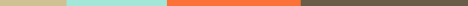 Trudeau Meeting Minutes - Wednesday, 01.31.2024  Page 2 Treasury Update 1. Approx. $28,000 in our account. 2. Movie night raised $1,375. 3. Cheques will be given to Jim for all outstanding invoices next week. 4. Hot Lunch program: Oct-Dec 2023 there were 30 HL days raising $948. Carryover Business 1. Friday Coffee - first friday of the month for parents to meet and socialize. Alice will continue to host. Looking for more PAC members to attend and show support. Alice currently passes out flyers the Thursday's morning before. 2. PAC Website - Mr. Pious has offered to manage. Discussion about a social account in conjunction? 3. Spring Dance - Elaine got a quote from Rachel Rockn’ Beau. Motion passed to move forward with planning one in April. 4. Craft Sale - Not familiar. Will continue to discuss in future. 5. Another Movie Night - Could do another for 2023/24 school year or have one for Halloween? Holiday? (2024/2025 school year) As long as it’s before Dec 5th 2024. New Business 1. Raz Kids is an online reading program. Kids can be doing it at home. Home reading program. School hopes to develop as part of their literacy program. Approx. $300/class for the year. School budget doesn’t cover all divisions' to access. Something that the PAC can top up? 2. Field Trip and/or Guest Speakers - up to the teachers to plan. Suggestion to submit proposals to PAC. PAC open to hear ideas for additional field trips. Willingness to support is there. 3. Conference and Welcome to K - opportunity for PAC to connect with parents. Needs to be a follow up with the list of parent contacts collected by PAC. Action Items 1. Alice (Spring Fair) - create draft budget and committee. Reach out to Elaine for booking DJ. 2. Alice (Website) - follow up with Mr. Pious. 3. Next Meeting February 21st Meeting Adjourned - 7:29pmPac Funds:BalanceVSB AcctGamingPAC GeneralTOTAL